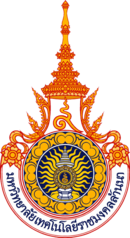 หนังสือรับรองการตรวจสอบผลงานทางวิชาการ  คณะ....................................................มหาวิทยาลัยเทคโนโลยีราชมงคลล้านนาชื่อผู้เสนอขอกำหนดตำแหน่งทางวิชาการ ................................................................................ขอกำหนดตำแหน่ง.................................................สาขา............................................................ผลงานทางวิชาการ ประเภท.......................................................................................................เรื่อง .............................................................................................................................................…………………………………………………………………………………………………………………………………….. เรื่อง .............................................................................................................................................……………………………………………………………………………………………………………………………………..เรื่อง .............................................................................................................................................……………………………………………………………………………………………………………………………………..เรื่อง .............................................................................................................................................……………………………………………………………………………………………………………………………………..เรื่อง .............................................................................................................................................……………………………………………………………………………………………………………………………………..เรื่อง .............................................................................................................................................……………………………………………………………………………………………………………………………………..เรื่อง .............................................................................................................................................……………………………………………………………………………………………………………………………………..เรื่อง .............................................................................................................................................……………………………………………………………………………………………………………………………………..เรื่อง .............................................................................................................................................……………………………………………………………………………………………………………………………………..									/4.เอกสาร...				- 2 -เอกสารประกอบการสอน/เอกสารคำสอน/เอกสารการสอน วิชา................................................……………………………………………………………………………………………………………………………………….		คณะ/หน่วยงาน ได้ตรวจสอบแล้วปรากฏว่า ผลงานทางวิชาการเป็นผลงานของผู้เสนอขอกำหนดตำแหน่งทางวิชาการ จริงเป็นผลงานของนักศึกษา/มิใช่เป็นผลงานของผู้ขอกำหนดตำแหน่ง พร้อมกับเสนอให้มหาวิทยาลัยพิจารณาดำเนินการทางวินัยตามข้อเท็จจริงและความร้ายแรงแห่งการกระทำผิด รายละเอียดการตรวจสอบดังนี้……………………………………………………………………………………………………………………………………………………………………………………………………………………………………………..เอกสารประกอบการสอน/เอกสารคำสอน/เอกสารการสอนเป็นผลงานของผู้เสนอขอกำหนดตำแหน่งทางวิชาการ จริงมิใช่เป็นผลงานของผู้ขอกำหนดตำแหน่ง พร้อมกับเสนอให้มหาวิทยาลัยพิจารณาดำเนินการทางวินัยตามข้อเท็จจริงและความร้ายแรงแห่งการกระทำผิด รายละเอียดการตรวจสอบดังนี้……………………………………………………………………………………………………………………………………………………………………………………………………………………………………………..ลงชื่อ...............................................................	(......................................................)                     คณบดี/รก.คณบดีวันที่.....................................................................